Постоянный комитет по авторскому праву и смежным правамТридцать восьмая сессияЖенева, 1–5 апреля 2019 г.аккредитация неправительственных организацийподготовлено Секретариатом	В приложениях к настоящему документу содержится информация о неправительственных организациях, которые обратились с просьбой предоставить им статус наблюдателя на сессиях Постоянного комитета по авторскому праву и смежным правам (ПКАП) в соответствии с правилами процедуры ПКАП (см. документ SCCR/1/2, пункт 10).
	ПКАП предлагается одобрить участие в сессиях Комитета неправительственных организаций, указанных в приложениях к настоящему документу. [Приложения следуют]неправительственнЫЕ организациИ, обратившИЕся с просьбой о присвоении ИМ статуса наблюдателя на сессиях постоянного комитета по авторскому праву и смежным правам (ПКАП)PLR International (PLRI, Международная организация по праву пользования библиотечным фондом)Организация PLR International (PLRI) – некоммерческая организация со штаб-квартирой в Великобритании, международная деятельность которой направлена на повышение осведомленности мирового сообщества о праве пользования библиотечным фондом.  PLRI оказывает техническую поддержку странам, которые хотят внедрить систему прав пользования библиотечным фондом, и поощряет обмен передовым опытом между национальными правительствами в целях продвижения системы отчислений за использование авторских произведений.Полная контактная информация:Dr. Jim ParkerCoordinator14 Ash GroveKirklevingtonStockton-on-TeesTS15 9NQUnited KingdomТелефон: +44 (0) 1642 791 445/ +44 (0) 7540 280 752Электронная почта: jim.parker@plrinternational.comВеб-сайт: https://plrinternational.com/[Приложение II следует]Radyo Televizyon Yayincilari Meslek Birligi (RATEM)Radyo Televizyon Yayincilari Meslek Birligi (RATEM) – турецкая профессиональная ассоциация организаций телерадиовещания, содействующая развитию телерадиовещания.  В состав RATEM входит более 790 вещательных организаций, а задача ассоциации – отслеживать использование трансляций своих членов и действовать на всех уровнях в целях охраны их прав и предотвращения несанкционированного использования их трансляций.Полная контактная информация:Yusuf GursoyChairmanSanayi MahallesiEski Buyukdere CaddesiBilek Is Merkezi No:33 Kat:8Kagithane/IstanbulTurkeyТелефон: +90 2122 831 570Электронная почта: ratem@ratem.orgВеб-сайт: https://www.ratem.org/[Приложение III следует]Общество авторских прав дизайнеров и художников (Design and Artists Copyright Society, DACS)Общество авторских прав дизайнеров и художников (DACS) основано в 1984 г. и является некоммерческой организацией управления правами, взимающей и распределяющей роялти в пользу деятелей изобразительного искусства и их правопреемников посредством лицензирования авторских прав и использования права следования.  DACS предоставляет инновационные продукты и услуги в помощь деятелям изобразительного искусства и принимает участие в целом ряде образовательных проектов, направленных на повышение осведомленности с целью защиты прав деятелей изобразительного искусства.Полная контактная информация:Gemma ScotcherHead of Communications33 Old Bethnal Green RoadLondon, E2 6AAUnited KingdomТелефон: 020 7336 8811Электронная почта: gemma.scotcher@dacs.org.uk Веб-сайт: https://www.dacs.org.uk/[Конец приложения III и документа]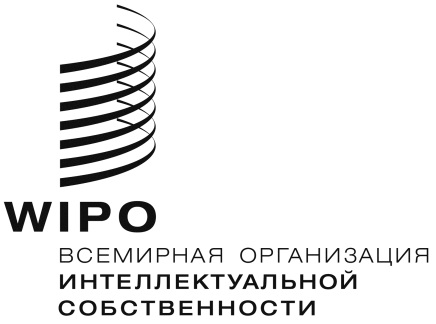 RSCCR/38/2    SCCR/38/2    SCCR/38/2    оригинал:  английскийоригинал:  английскийоригинал:  английскийдата:  5 марта 2019 г.дата:  5 марта 2019 г.дата:  5 марта 2019 г.